Name: ______________________________________________________		Date: _____________________McGill InstructionsIn each category below Circle ONLY a single word that best describes your present pain.  Leave out any category that is not suitable.  __________________________________________________________________________________________________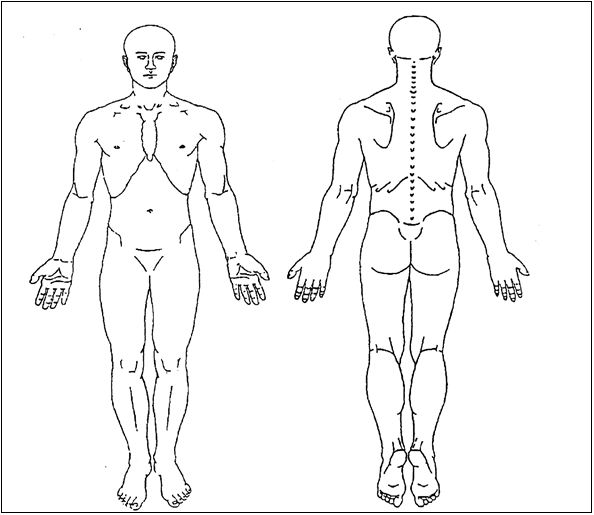 Please mark the drawings where you feel the following sensations ONLY related to your present injury or condition.1.2.3.4.5.6.FlickeringJumpingPricklingSharpPinchingTuggingQuiveringFlashingBoringCuttingPressingPullingPulsingShootingDrillingLaceratingGnawingWrenchingThrobbingStabbingCrampingBeatingLancinatingPounding7.8.9.10.11.12.HotTinglingDullTenderTiringSickeningBurningItchySoreTautExhaustingSuffocatingScaldingSmartingHurtingRaspingSearingStingingAchingSplittingHeavy13.14.15.16.17.18.FearfulPunishingWretchedAnnoyingSpreadingTightFrightfulGruelingBlindingTroublesomeRadiatingNumbTerrifyingCruelMiserablePenetratingDrawingViciousIntensePiercingSqueezingKillingUnbearableTearing19.20.CoolNaggingColdNauseatingFreezingAgonizingDreadfulTorturing/// StabbingXXX Burning000 Pins and Needles=== Numbness